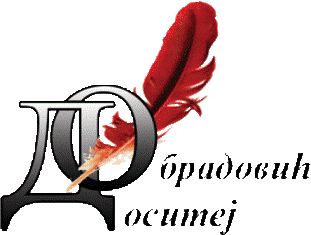 Основна школа «Доситеј Обрадовић» ВрбаВрба 29, 36214 Врба, тел/факс 036/865-336;036/5865-582е-пошта: osvrba@tron-inter.net; веб: osdositejobradovicvrba.weebly.comДеловодни број: 1309Датум: 27.12.2017.На  основу  одредби  Закона  о  агенцији  за  борбу  против  корупције  и („Сл. Гласник  РС“  број: 97/2008, 53/2010, 66/2011 одлука  УС  и  67/2013- одлука УС, 112/2013-аутентично тумачење и 8/2015-одлука  УС), члана 119. став 1. тачка 1) Закона о основама система образовања и васпитања( ''Сл. гласник РС'', број 88/2017) и члана 32. Статута, Школски одбор  ОШ“Доситеј Обрадовић“ Врба, на својој седници одржаној дана   27.12.2017.    .године, доноси ПРАВИЛНИК                                                                  о  спречавању  сукоба  интереса                      у ОШ“Доситеј Обрадовић“ Врба Опште одредбеЧлан 1.Правилник  о  спречавању  сукоба  интереса (у даљем тексту: Правилник)  уређује,  у  складу  са  важећим  законским  и  подзаконским  прописима,  мере  и поступке  ради  спречавања  и  свођења  сукоба  интереса на  најмању  могућу меру  у ОШ“Доситеј Обрадовић“ Врба (у даљем тексту: Школа). Значење изразаЧлан 2.  У смислу овог  Правилника , поједини изрази имају следеће значење:- "сукоб интереса" је ситуација у којој функционер има приватни интерес који утиче, може да утиче или изгледа као да утиче на поступање функционера у вршењу јавне функције односно службене дужности, на начин који угрожава јавни интерес;- "корупција" је однос који се заснива злоупотребом службеног, односно друштвеног положаја или утицаја, у јавном или приватном сектору, у циљу стицања личне користи или користи за другога;- "функционер" је свако изабрано, постављено или именовано лице у органе Републике Србије, аутономне покрајине, јединице локалне самоуправе и органе јавних предузећа и привредних друштава, установа и других организација чији је оснивач, односно члан Република Србија, аутономна покрајина, јединица локалне самоуправе и друго лице које бира Народна скупштина;- "јавна функција" је функција у органима Републике Србије, аутономне покрајине, јединице локалне самоуправе, органима јавних предузећа и привредних друштава, установа и других организација, чији је оснивач, односно члан Република Србија, аутономна покрајина, јединица локалне самоуправе, као и функција других лица које бира Народна скупштина, а подразумева овлашћења руковођења, одлучивања, односно доношења општих или појединачних аката;- "повезано лице" је супружник или ванбрачни партнер функционера, крвни сродник функционера у правој линији, односно у побочној линији закључно са другим степеном сродства, усвојитељ или усвојеник функционера, као и свако друго правно или физичко лице које се према другим основама и околностима може оправдано сматрати интересно повезаним са функционером;- "приватни интерес" је било каква корист или погодност за функционера или повезано лице;- "поклон" је новац, ствар, право и услуга извршена без одговарајуће накнаде и свака друга корист која је дата функционеру или повезаном лицу у вези с вршењем јавне функције;- ''непотизам''  је погодовање лицу које се са функционером  налази у сродству. Означава поуњавање радних места члановима властите породице или давање предности при запошљавању познаницима. Критеријум стручне или личне способности за одређену функцију при томе нема одлучујућу улогу.- ''кронизам'' је погодовање лицу које се са функционером  налази у пријатељском односу.- ''клијентелизам'' је погодовање лицу које се са функционером  налази у пословном односу.Члан 3.Врсте сукоба интереса Сукоб интереса може бити стваран, могући и потенцијални сукоб интересаСтваран сукоб интереса укључује директан сукоб између актуелних задужења и одговорности функционера и постојаћег приватног интереса. 	Могући сукоб интереса настаје када функционер има лични интерес који би могао да буде у сукубу са службеном дужности коју ће обављати у будућности.Потенцијални сукоб интереса постоји тамо где се може претпоставити или уочити да приватни интерес функционера може непримерено утицати на обављање његових задужењаЧлан 4.Лица  на  која се односе  одредбе  овог Правилника као и са њима повезана лицаРелевантна лица  на  која се односе одредбе  овог Правилника су:  1.  лица у  радном  односу  у Школи (у даљем  тексту:  запослени)  2.  директор и помоћник директора, 3.  чланови  Савета  Школе ,  4.  чланови  Школског одбора,  5.  лица  која  су  посредно  или  непосредно  повезана  са Школом, 6.  чланови привремених и сталних  комисија,  7.  лица  која  су  непосредно  или  посредно  повезана  са  Школом   путем контроле  или  су  са  релевантним  лицем  у  односу  личне  повезаности. Лица која  су са  релевантним  лицем  у  односу  личне  повезаности  су  супружник или  ванбрачни  партнер,  крвни  сродник  у  правој  линији  односно  у побочној  закључно  у  другом  степену  сродства,  усвојитељ  или  усвојеник,  сродници у побочној линији до трећег степен сродства и сродник по тазбини до другог степена, као  и  свако  друго  правно  или  физичко  лице  које  се  према  другим основама  и  околностима  може  оправдано  сматрати  интересно  повезано са  релевантним  лицем. Члан 5. Школа   и    Лица из чл. 4. овог Правилника  су  обавезни да  у  обављању своје функције односно  својих  радних  послова  поступају,  одговорно,  поштено, савесно  и  непристрасно,  да  брину  да  својим  радњама  не  наносе штету  угледу  и  поверењу  Школе односно да се доследно придржавају одредби Закона о сукобу инереса и овог Правилника.Релевантна  лица  не  смеју активности  Школе  користити  за  властите  интересе  и  корист,  нити могу  бити  у било ком  односу  зависни  према  лицима  која  би  могла утицати  на  њихову  објективност.  Директор и помоћник директора  су  дужни  да  раде  у  складу  са  начелима  одговорности, истинитости,  ефикасности,  транспарентности  и  поступају  у  доброј  вери  према  другим  правним  лицима  и    запосленима  у Школи.  Такође  су дужни  да  професионално  обављају  послове  на  којима  су  распоређени  и да  промовишу  васпитно-образовне    интересе Школе.  Члан 6. Забране У школи је забрањено:  Коришћење јавне функције како би се остварила корист себи или другом , стекло неко право или погодност, закључио правни посао или на било који начин интересно погодовао себи или другом.примање поклона у вези са обављањем функције, односно полова радног места, изузев  поклона  у  вредности  утврђених  Правилником  о  поклонима  Школе.  примање новца  као  подстицај  без  обзира  на  износ.погодовање лицу које се са функционером  налази у сродничком,  пријатељском и пословном односу, како   би  себи  или  трећим лицима  прибавили  личну  корист.Члан 7. Запослени  не  смеју  обављати  своје  послове  и  радне  задатке  на  начин да  погодују  интересима  појединих  лица,  а  на  штету  других  лица  у вршењу  делатности    Школе.   Запослени  не  смеју  одавати информације  везане  за  делатност  Школе  како   би  себи  или  трећим лицима  прибавили  личну  корист.  Подаци  које  запослени  сазнају  у  вези са  обављањем  послова  и  радних  задатака  из  делокруга  рада  Школе  сматрају  се  тајним.  Члан 8. Изјаве о сукобу интересаШкола не може под повољнијим условима омогућити запослење лица из члана 4. овог Правилника као и блиског сродника запосленика Школе у односу на друга лица која конкуришу за пријем у радни однос.Лице које омогући запослење блиског сродника под повољнијим условима у односу на остале кандидате чини сукоб интереса и повреду радних обавеза.Чланови конкурсне комисије за пријем у радни однос су у обавези да потпишу изјаву да нису у сукобу интереса у односу на пријављене кандидате у противном су дисциплински одговорни.Чланови комисије су у обавези да о да потпишу изјаву да нису у сукобу интереса у вези са примљеним понудама за обављање посла које су предмет уговора о делу ( на који се због вредности прописане законом не примењује Закон о јавним набакама) и уговор о привременим и повременим пословима у односу на пријављене кандидате ,у противном су дисциплински одговорни.Члан 9.У поступку јавних набавки  добара, услуга и радова, чланови комисије за јавне набавке не могу бити по функцији: директор, помоћник директора, чланови Школског одбора и Савета родитеља , као и остала лица уколико постој имовински и лични интерес са понуђачем.Уколико лица из претходног става укљујући и блиске сроднике имају имовински,односно лични интерес са наручиоцем, дужни су да сваки интерес пријаве дректору или помоћницима директора и председнику комисије за јавне набавке пре доношење одлуке о избору понућача односно да се искључе из комисије.Лица која склапају уговоре који су изузети од примене Закона о јавним набакама потписују изјаву да нису у сукобу интереса у односу на уговорну страну у противном су дисциплински одговорни.Члан 10.Изјаве запослених пре и у току радног односаСваки запослени има обавезу да непосредно након склапања уговора о раду или ступања на функцију у школи потпише изјаву:aко обавља послове по основу уговора о делу, уговора  о обављању привремених и повремних послова или допунског рада у неком другом правном лицу,ако  је оснивач или власник привредног друштва или јавне службе,ако обавља самосталу делатност у смислу закона којим се уређује предузетништво,ако врши функцију управљања, надзора или заступања приватног или државног капитала у привредном друштву, приватној установи или другом правном лицу.Члан 11.Сваки запослени има обавезу да у току радог односа или вршењу функције у школи без одлагања односно чим оваква ситуација настане потпише  изјаву :о  обављању посла по основу уговора о делу, уговора  о обављању привремених и повремних послова или допунског рада у неком другом правном лицу,да је оснивач или власник привредног друштва или јавне службе,да обавља самосталу делатност у смислу закона којим се уређује предузетништво,да врши функцију управљања, надзора или заступања приватног или државног капитала у привредном друштву, приватној установи или другом правном лицу.Запослени који пропусте да обавесте надлежно лице о свом приватном интересу који има у вези са послом који обавља је дисциплински одговорно.Члан 12.Поступак спречавања сукоба интереса Ради  спречавања  сукоба  интереса  релевантна  лица поступају  са  следећим  циљевима  и  политиком  вршења  делатности  Школе: 1. стручност  и савесност  при  обављању  послова, 2. одговорност  у  комуникацији,           3. избегавање  сукоба  интереса  и пријављивање  сваке  сумње  у  постојање  сукоба   интереса,  4. одговорност и  транспарентност  у  личним  контаткима  и  кооперативни  однос  са надлежним  републичким  и  градским  институцијама.                                                 Члан 13.Школа   је  дужна  да,  приликом  утврђивања  сукоба  интереса,  оцени  да ли  Школа  или релевантна  лица,  услед  вршења  делатности  из делокруга  рада  Школе   или  из  других  разлога:  1. могу  остварити финансијску  добит  или  избећи  губитак,  2. имају  финансијски  или  неки други   интерес или  корист  од  делатности  коју  врше,  3. примају  или    ће примити  подстицај  у  смислу  поклона  у  облику  новца,  драгоцености, права  и  услуга  датих  без  накнаде. Члан 14.У  сврху  спречавања сукоба  интереса,  Школа  ће  обратити  посебну  пажњу  на   спречавање следећих  ситуација: - размену  поверљивих  информација   односно  непотребно  изношење информација  и  података  добијених  обављањем   радних задатака и - непримерени  утицај  било  ког  лица  у Школи     или  ван  Школе . Члан 15. Надзор  над  поштовањем  и  применом  одредби  овог Правилника  је  у  надлежности  Директора Школе. Директор Школе одређује  секретара школе Лолу Матић,  за  надзор  над  поштовањем  и  применом одредби  овог  Правилника. О  сваком  уоченом   постојању или  сумњи  на могуће  кршење  одредби  овог  Правилника,  лице  из  става  2. овог  члана  је дужно  да  обавести  писменим  путем  директора  Школе.  Председници стручних већа  су  дужни  да  у  случају  сумњи  на  постојање сукоба  интереса  код  запосленог  у свом већу  о  истом без  одлагања  писаним  путем  обавести  лице  из  става 2. овог  члана.  Члан 16.Поступак  контроле  у  сврху  спречавања  сукоба  нтереса  ће  се  вршити на  начин  да директор одређује лице  које  врши  контролу а које  није  у  исто  време  и  учесник пословних  процеса  за  које  се  врши   конторла  у  погледу  постојања  сукоба интереса.  У  случају  наступања  сукоба  интереса,  лице  које  је  утврдило наступање  потенцијалног  сукоба  интереса,  обавезно  је  да  без  одлагања  о томе  обавести  лице  из  члана  15. став 2. овог  Правилника.  Иницијативу  са  објашњењем  насталог  стања,  лице  која  је  утврдило  сукоб  интереса, дужно  је  да  достави  лицу  из  члана 15 став 2. овог  Правилника  у писаном  облику  истог  дана.  По  пријему  писане  иницијативе,  лице  из члана 15. став 2. овог  Правилника  дужно  је  да  без  одлагања  изврши  увид  у  документацију на  коју  се  иницијатива  односи,  прибави  све потребне  доказе  и  о  томе  састави  записник.  Записник  из  става 4. овог члана  садржи:  изјаве  свих   страна  које  су  наступиле  као  учесници  у потенцијалном  делу  сукоба  интереса.  Лице  из  члана 15. став 2. овог Правилника  је  дужно  да  достави  записник  Директору са  свом документацијом  на  даље  одлучивање. Члан 17. Уколико  се  на  основу записника  и  документације  из  члана 16. став 6. утврди  наступање  сукоба интереса,  над  запосленим  који  је  затечен  у  сукобу  интереса  спровешће се  поступак  утврђивања  повреде  радне  обавезе.  Члан 18.Уколико  лице  из  члана 15. став 2. овог  Правилника  сматра  да  постоји индиција  за  сукоб  интереса,  директоор Школе   и  запослени  дужни  су  да му  на  његов  захтев  доставе  све  релевантне  податке  од  значаја  за утврђивање  да  ли  постоји  сукоб  интереса. Запослени  су  дужни  да  уколико  сматрају  да  постоји  најмања вероватноћа  да  се  не  може  осигурати  спречавање  настанка  ризика  у вршењу  послова  и  радних  задатака  обавесте  руководство школе.Члан 19.Свако лице које има сазнања да је неко од лица из члана 4. овог Правилника починио сукоб интереса дужно је да то сазнање пријави.Непријављивање сукоба интереса из претходног става представља повреду радне обавезе.Члан 20.Мере за спречавање сукоба интересаМере  које  се  прописују  овим Правилником,  а  са  циљем  спречавања  настанка  сукоба  интереса  у обављању  послова  из  делокруга  рада  Школе   су  следеће: 1. могући и  потенцијални  сукоб  интереса  спречава  се  на  начин  да  се  приликом обављања  предметних  послова  и  радних  задатака  поштују  закони, подзаконски  акати  донетих  на  основу  закона,  као  и  општа  аката Школе . 2. забрањује  се   запосленима размена  информација  са  другим  запосленима  и  изношење  информација из  свог  делокруга  рада  у  ситацијама  за  које  постоји  могућност  да изношење  тих  информација  може  штетити  Школи  и  довести  до настанка  сукоба  интереса.  3. Периодично едуковати запослене о етици и интегритету.У  случају  да  треће  лице  врши  непримерен утицај  на  релевантна  лица  која  обављају  и  послове  и  радне  задатке предвиђене  општим  актима   Школе,  релевантно  лице  је  дужно  да  о томе  обавести  непосредног   руководиоца-директора.    Прелазне и завршне одредбеЧлан 21. Запослени  у Школи  и  друга  релевантна  лица  су  дужни  да  се  у  свему  придржавају  одредби  овог  Правилника  Члан 22.Измене  и  допуне  овог Правилника  врше  се  по  постуку  доношења  Правилника.  Члан 23. Овај Правилник  ступа  на  снагу  осмог  дана  од  дана  објављивања  на огласној табли Школе.  Председник  Школског одбораСнежана Томашевић______________Правилник објављен на огласној табли Школе дана    29.12.2017.    године.